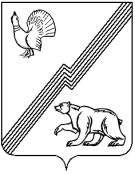 АДМИНИСТРАЦИЯ ГОРОДА ЮГОРСКАХанты-Мансийского автономного округа – Югры ПОСТАНОВЛЕНИЕот 10 июля 2018 года									          № 1923О внесении измененияв постановление администрациигорода Югорска от 26.12.2016 № 3343«О Порядке предоставления грантов в форме субсидий победителям конкурсов программ и проектов в сфере молодежной политики»В целях приведения в соответствие законодательству Российской Федерации муниципальных правовых актов:1. Внести в постановление администрации города Югорска от 26.12.2016 № 3343                   «О Порядке предоставления грантов в форме субсидий победителям конкурсов программ                   и проектов в сфере молодежной политики» (с изменениями от 30.05.2018 № 1542) изменение, дополнив приложение пунктом 15 следующего содержания:«15. В случае если победителем Конкурса является муниципальное бюджетное                      и (или) автономное учреждение, контроль за использованием гранта осуществляется органом, осуществляющим функции и полномочия учредителя (далее – орган-учредитель) этого учреждения. В этом случае Управление обеспечивает передачу в установленном порядке бюджетных ассигнований  на предоставление гранта  органу-учредителю  соответствующего учреждения. Грант муниципальному бюджетному и (или) автономному  учреждению предоставляется органом-учредителем в соответствии с абзацем 2 пункта 1 статьи 78.1 Бюджетного кодекса Российской Федерации в порядке, установленном  постановлением администрации города Югорска.».2. Опубликовать постановление в официальном печатном издании города Югорска                 и разместить на официальном сайте органов местного самоуправления города Югорска.3. Настоящее постановление вступает в силу после официального опубликования.4. Контроль за выполнением постановления возложить на заместителя главы города Югорска Т.И. Долгодворову.Глава города Югорска								         А.В. Бородкин